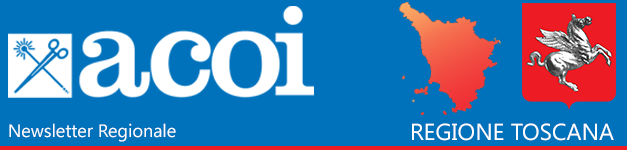 CONVOCAZIONE ASSEMBLEA ACOI TOSCANAcari amici,MI PREME  rinnovare l'invito a partecipare alla prossima ASSEMBLEA ACOI TOSCANA, VENERDI' 2 FEBBRAIO, ORE 15.30 presso LA SALA CONVEGNI dell'ospedale di Pistoia. I temi all’ordine del giorno sono numerosi e, credo, di rilevante interesse per tutti noi:la formazione Regionale e Nazionale ACOI, la Tutela Legale ACOI, il ruolo della associazione nei rapporti con le istituzioni, la responsabilità professionale del chirurgo, la nuova SDO e quant’altro sarà ritenuto di interesse comune.Sarà per me anche l’occasione per aggiornarvi sui temi trattati nella recente riunione dei Coordinatori regionali con la Direzione Nazionale, tenutasi  a Roma il 20 gennaio scorso.La partecipazione di tutti dà più forza alle nostre iniziative e alla nostra categoria!Un abbraccio, sandro giannessi_____________________________________________________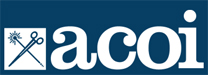 ACOI - Associazione Chirurghi Ospedalieri ItalianiViale Pasteur, 65 - 00144 Roma tel. 06.37518937 - fax 06.37518941 segreteria@acoi.it  Orari: dal Lunedì al Venerdì dalle 10:00 alle 18:00Rispetta l'ambiente: se non ti è necessario, non stampare questa mail________________________________________ACOISi precisa che le informazioni contenute in questo messaggio e negli eventuali allegati sono riservate e per uso esclusivo del destinatario. Persone diverse dallo stesso non possono copiare o distribuire il messaggio a terzi. Chiunque riceva questo messaggio per errore, è pregato di distruggerlo e di informare immediatamente customercare@softitalia.netUnsubscribe - Se preferisci non ricevere più questa newsletter inoltra questo messaggio a customercare@softitalia.net di posta elettronica scrivendo la parola CANCELLAMI nella riga dell'oggetto.